8 класс. ФГОС. Итоговая контрольная работа.Вариант 2.Задания с выбором ответа:Определи значения переменных a  и b после выполнения фрагмента алгоритма   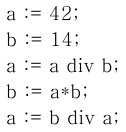 9   2)  14	  3) 15    4)  10Определи значения переменной с  после выполнения фрагмента алгоритма   15   2)  -15     3) 25   4)  -25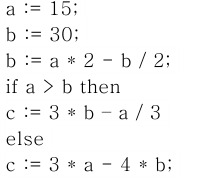 Какое значение примет переменная y после выполнения фрагмента программы1943   2)  1944     3) 1940  4)  1250  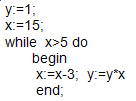 4. Какому логическому выражению соответствует таблица истинностиA & B       2) A v B      3) ⌐(A & B)     4)  ⌐A & ⌐BЗадания с записью решения:5.  Переведи десятичное число  23110    в двоичную и  шестнадцатеричную систему счисления.6. Переведи двоичное число  10011012  в десятичную систему счисления.7. Выполни действия в двоичной системе счисления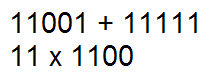 8. Реши задачу с помощью кругов Эйлера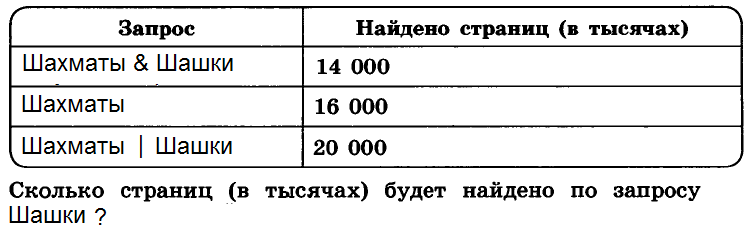 9. Построй таблицу истинности для логического выражения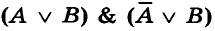 10.  Преобразуй  блок- схему в алгоритм на алгоритмическом языке или в программу на языке Паскаль.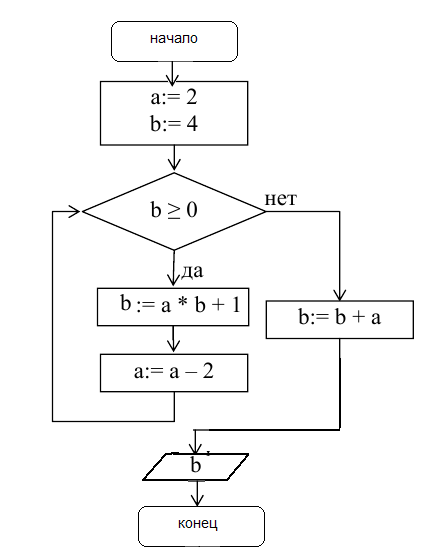 АBF 001011101110